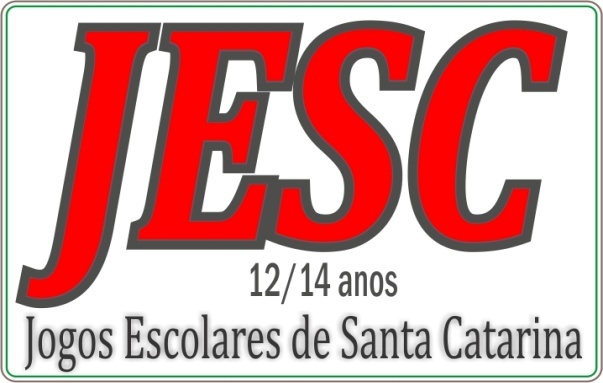 REGIONAL LESTE/NORTESÃO BENTO DO SUL16 A 19 JUNHO DE 2016BOLETIM 1JOÃO RAIMUNDO COLOMBOGovernador do Estado de Santa CatarinaFILIPE FREITAS MELLO Secretário de Estado de Turismo, Cultura e EsporteEDUARDO DESCHAMPSSecretário de Estado da EducaçãoMILTON JOSÉ DA CUNHA JUNIORPresidente da Fundação Catarinense de EsporteABEL SCHROEDERSecretário Executivo da Agência de Desenvolvimento Regional de MafraFERNANDO TURECKPrefeito Municipal São Bento do SulELIANE A. HUBLGerente Regional de Educação da 24ª ADRMICHELE DE SOUZAPresidente do Conselho Estadual de DesportoMARCELO SILVEIRAPresidente do Tribunal de Justiça DesportivaLUCIANO NILZO HECKDiretor de Esporte da Fundação Catarinense de EsporteMARCO VIEIRAIntegrador EsportivoNos últimos anos, a FESPORTE tem oferecido em seu calendário anual cinco eventos esportivos com características de esporte de base e inclusão. São as edições anuais dos Jogos Escolares de Santa Catarina (JESC) – em duas faixas etárias: 12 a 14 / 15 a 17 anos –, o PARAJESC, o Campeonato Catarinense de Futebol Escolar (Moleque Bom de Bola) e o Festival Escolar Dança Catarina. A cada ano, mais alunos da rede oficial de ensino do nosso Estado têm tido a oportunidade do acesso à prática esportiva além das aulas de educação física. Nossa grande meta é oferecer condições positivas para o desenvolvimento do Esporte de Base. Desejamos boa sorte e sucesso aos mais de 600 atletas e Profissionais de Educação Física, lembrando que, acima de tudo, o mais importante é participar e ajudar na construção de um futuro melhor para os nossos jovens. É o momento de vencer na vida, principalmente, e também aqui, nesta competição. Sempre ancorados, claro, nos princípios do esporte, de amizade e respeito ao oponente acima de tudo. É assim que formamos campeões do esporte e da vida. Desejamos que o esforço e a determinação da nossa juventude catarinense sejam sementes que levarão a colheita de muitas conquistas no mundo do esporte. Esperamos a cada um de vocês, desejando disputas saudáveis, equilíbrio emocional para aceitar os resultados e acima de tudo um coração aberto para fazer novos e eternos amigos. Milton José da Cunha JuniorPresidente da FesporteRESOLUÇÃO Nº 006/2016O Presidente da Fundação Catarinense de Esporte, no uso de suas atribuições estabelecidas pelo artigo 15 do Estatuto, conforme Decreto nº 3.591 de 21 de dezembro de 1998:RESOLVE:Alterar o item 12.2.7 do Regulamento Técnico dos Jogos Escolares de Santa Catarina, suprimindo do quadro constante no subitem I a última linha, referente a “Voleibol  (jogos com set decisivo)”,  bem como a expressão (jogos sem set decisivo), na primeira célula da segunda linha do mesmo quadro, passando a ter a seguinte leitura:Esta resolução entra em vigor a partir desta data.Florianópolis, 09 de junho de 2016Milton José da Cunha JúniorPresidente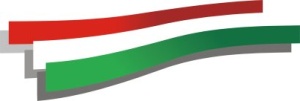 TRIBUNAL DE JUSTIÇA DESPORTIVA DE SANTA CATARINAATO DE NOMEAÇÃO Nº 28/2016/TJD/SCO Presidente do Tribunal de Justiça Desportiva de Santa Catarina – TJD/SC, no uso de suas atribuições legais e com fulcro nos Artigos 8º; 9º; 10º; 29º, § 2º e 113º do Código de Justiça Desportiva de Santa Catarina-CJD/SC (Resolução CED nº 02/2013), tendo em vista a realização dos eventos do calendário oficial da FESPORTE, no âmbito da 24ª ADR, com sede em Mafra,RESOLVE: Art. 1º – NOMEAR os seguintes membros dos órgãos judicantes para comporem e atuarem nas Comissões Disciplinar e Pedagógica Esportiva, conforme procedimentos de estilo, na forma que segue:I – Na COMISSÃO DISCIPLINAR, respectivamente:Marcos Roberto Banhara, na qualidade de Presidente;Pedro Francisco Bianchini de Quadros, Natan Céspedes Vieira, Rodrigo Nassif Ribas e Francisco Altino do Nascimento, todos na qualidade de Auditores.II – Na COMISSÃO PEDAGÓGICA ESPORTIVA, respectivamente:a) Solange Aparecida Lopes Viaira, CREF 6172/G-SC, na qualidade de Professora de Educação Física;b) Miguel Braz Alves Fernandes, na qualidade de Pedagogo;c) Rosemeri Marques e Inerilda Marinho Weshemes, Conselheiros Tutelares.Art. 2º – Em conjunto com o Procurador Geral de Justiça Desportiva de Santa Catarina, este a DESIGNAR e aquele a NOMEAR a Senhora Maysa de Lima Borges, para exercer a função de Procuradora de Justiça Desportiva no âmbito das supracitadas Comissões.Art. 3º – NOMEAR o Senhor Ezequias Ramos, para exercer a função de Secretário das referidas Comissões. Art. 4º – O Presidente das Comissões Disciplinar e Pedagógica Esportiva, deverá, após o encerramento do evento, encaminhar ao Tribunal de Justiça Desportivo de Santa Catarina – TJD/SC, no prazo de 30 (trinta) dias, relatório das atividades de sua Comissão, acompanhado de todos os processos julgados.Art. 5º – Este Ato entra em vigor nesta data, revogando-se as disposições que lhe são contrárias.Florianópolis, 15 de junho de 2016.Marcelo Silveira				Mario Cesar BertonciniPresidente do TJD/SC e.e			Procurador Geral de Justiça DesportivaComunicamos oficialmente que a modalidade de Badminton dos JESC 12 a 14 anos será realizada apenas na Etapa Estadual na cidade de São Miguel do Oeste entre os dias 29/06 a 03/07 de 2016.Na primeira fase serão realizados os confrontos entre os inscritos por Região, classificando dois atletas para a próxima fase, após isso se realizará o sorteio dos classificados para compor as chaves e seguir até a disputa final.Solicitamos a atenção nas mudanças dos Regulamentos Técnico e Geral dos JESC 2016.Em especial ao Art. 13 do Regulamento Geral:Poderão ser acrescentados alunos-atletas nas Etapas Regionais e Estaduais até a REALIZAÇÃO DO CONGRESSO TECNICO de cada modalidade INDIVIDUAL (Atletismo, Badminton, Ciclismo, Ginástica Rítmica, Judô, Natação, Tênis de Mesa e Xadrez). Nas modalidades COLETIVAS (Basquetebol, Futebol, Futsal, Handebol, e Voleibol) poderão ser acrescentados até o dia anterior ao início da modalidade na competição, desde que isso não implique na retirada de algum nome já inscrito. Parágrafo único - Não serão aceitas inclusões de atletas nas modalidades individuais após o Congresso Técnico nem nas modalidades coletivas após o dia anterior ao início da modalidade do evento nas modalidades coletivas.Coordenação Geral JESC 2016Equipe GEBAIFESPORTEDia 16/06/2016  - Quinta – feira      –     19:00 horas CENTRO SOCIAL DA IGREJA MATRIZ – CENTRO - LOCAL DA ALIMENTAÇÃO    ATLETAS/PROFESSORES ESTARÃO SENTADOS  AGUARDANDO O INÍCIO DO CERIMONIAL.Após será servido o JantarLOCAL: GINÁSIO DE ESPORTES ANNES GUALBERTO - CENTROHORÁRIO DE FUNCIONAMENTO: DAS 8h às 21hCENTRO SOCIAL DA IGREJA MATRIZ – CENTROSábado - Almoço e Jantar na Associação da Terceira  Idade de S. B. Sul Rua Theodoro Francisco Engel – 272 - CentroCAFÉ: 06:30h ÀS 08:30h.ALMOÇO: 11h ÀS 14hJANTA: 18h ÀS 20hPARTICIPANTES: PARTICIPANTES:                            FEMININO						     MASCULINO	PARTICIPANTES:                            FEMININO						     MASCULINO	PARTICIPANTES:                            FEMININO						     MASCULINO	CONGRESSO TÉCNICO ESPECÍFICO DA MODALIDADE COM SORTEIO DAS CHAVES DIA 17/06/2016    8h30min COMPETIÇÃO: 13h30min  PARTICIPANTES:                            FEMININO						     MASCULINO	PARTICIPANTES:                            FEMININO						     MASCULINO	SORTEIO DAS CHAVES E COMPETIÇÃO APÓS CONGRESSO TÉCNICO ESPECÍFICO DA MODALIDADE DIA 17/06/2016 – 8h30minCOMISSÃO DE HONRAMENSSAGEM FESPORTERESOLUÇÃO FESPORTEModalidadeResultado do JogoResultado InvertidoVoleibolEquipe A 02 x 00 Equipe B                25 x 15                25 x 20    Equipe A 00 x 02 Equipe B                25 x 27                25 x 27NOTA OFICIALCALENDÁRIO DO EVENTOPERÍODOMODALIDADESDia 16 – quinta-feira(Após 17 horas)Chegada dos AtletasDia 17 – sexta-feiraCompetições de Basquetebol, Futsal, Handebol, Tênis de Mesa, Voleibol, Xadrez.Dia 18 – sábadoCompetições de Basquetebol, Futsal, Handebol, Tênis de Mesa, Voleibol, Xadrez.Dia 19 – domingoCompetições de Basquetebol, Futsal, Handebol, Voleibol, Xadrez.CERIMONIAL DE ABERTURACCO FESPORTELOCAL E HORÁRIOS DE ALIMENTAÇÃOLOCAIS DE COMPETIÇÃOBASQUETEBOL FEMININOCOLÉGIO BOM JESUS Rua: Rua Padre Fidelis Tomelin, 111 - CentroFUTSAL MASCULINO/FEMININOGINÁSIO DE ESPORTES ANNES GUALBERTO Rua  Paulo Muller s/n – Centro  e  COLÉGIO BOM JESUS - Rua: Rua Padre Fidelis Tomelin, 111 - CentroHANDEBOL MASCULINO/FEMININOEBM DENISE C. HARMS Rua Frida Weber , 49 Bairro Cruzeiro –Tel 3634.1431TENIS DE MESA MASCULINO/FEMININOASSOCIAÇÃO SÃOBENTENSE DE TÊNIS DE MESARua Benjamin Constant, 120 – Fundos - CentroCentro Administrativo Leopoldo Zschoerper VOLEIBOL MASCULINO/FEMININO EEB SÃO BENTOTravessa Champagnat , 30   - CentroASSOCIAÇÃO RECREATIVA CONDORRua  Barão do Rio Branco, 723 - CentroXADREZ MASCULINO E FEMININOSECRETARIA MUNICIPAL DE EDUCAÇÃORua Benjamin Constant, 120 – CentroCentro Administrativo Leopoldo ZschoerperLOCAIS DE ALOJAMENTOREGIONALESCOLAJOINVILLE – 08 salasRIO DO SUL – 08 salas     EEB SÃO BENTOTravessa Champagnat,30 Centro .3647.0327 - Zuleica – Dir. JARAGUÁ DO SUL – 09 salasEEB ORESTES GUIMARÃESRua Manoel Tavares,105Centro 3647.0389 -Regiane - Dir.TAIÓ – 07 salasEEB OSMARINA BAPTISTARua João Pauli,248 Bairro  - Colonial/Centro3647.0391 - Josilene -Dir.BLUMENAU – 09 salasIBIRAMA – 07 salasEEM ROBERTO GRANTRua Guilerme Scheide,340Centro3647.0328 – Adriana-Dir.TIMBÓ – 08 salasEBM OSNY VASCONCELLOSRua Luiz CarlosVaz,73 Bairro Progresso/Centro3633.4888 – Dorita - Dir.ITUPORANGA – 08 salasMAFRA – 06 salasEEB CARLOS ZIPPERERRua Dieter Schimidt,300Bairro Centenário/Centro3647.0390 - CristianeBASQUETEBOL Local – Ginásio de Esportes Colégio Bom JesusRua: Rua Padre Fidelis Tomelin, 111 - Centro 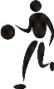 CHAVE “única” – FEMININOCHAVE “única” – FEMININO1COLÉGIO GLOBAL/SÃO BENTO DO SUL/SEDE2COLÉGIO SAGRADA FAMÍLIA/BLUMENAU/15ªADR3COLÉGIO EVANGÉLICO JARAGUÁ/JARAGUÁ DOSUL.23ªADR  4EEB SANTO ANTÔNIO/MAFRA/24ªADR  5EEB PAULO CORDEIRO/RIO DO SUL/12ªADRCHAVE “A” – MASCULINOCHAVE “A” – MASCULINOCHAVE “B” – MASCULINOCHAVE “B” – MASCULINO1COLÉGIO BOM JESUS/SÃO BENTO DO SUL/SEDE4EEB BASELISSE C. VIRMOND/SÃO BENTO DO SUL/24ªADR2COLÉGIO BOM JESUS/JARAGUÁ DO SUL/23ªADR5COLÉGIO BOM JESUS/JOINVILLE/22ªADR3COLÉGIO SINODAL RUY BARBOSA/RIO DO SUL/12ªADR6COLÉGIO BOM JESUS SANTO ANTÔNIO/BLUMENAU/15ªADPROGRAMAÇÃO PARA O DIA 17/06/2016 – SEXTA - FEIRABASQUETEBOLBASQUETEBOLBASQUETEBOLLocal – Ginásio de Esportes   COLÉGIO BOM JESUSRua: Rua Padre Fidelis Tomelin, 111 - CentroLocal – Ginásio de Esportes   COLÉGIO BOM JESUSRua: Rua Padre Fidelis Tomelin, 111 - CentroLocal – Ginásio de Esportes   COLÉGIO BOM JESUSRua: Rua Padre Fidelis Tomelin, 111 - CentroLocal – Ginásio de Esportes   COLÉGIO BOM JESUSRua: Rua Padre Fidelis Tomelin, 111 - CentroLocal – Ginásio de Esportes   COLÉGIO BOM JESUSRua: Rua Padre Fidelis Tomelin, 111 - Centro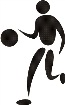 JogoSexoHoraEscolaEscolaXEscolaEscolaChave1F12:30EEB PAULO CORDEIRO  RIO DO SUL/12ªADRXCOLÉGIO GLOBAL/SÃO BENTO DO SUL/SEDEU2F13:15COLÉGIO SAGRADA FAMÍLIA/ BLUMENAU/15ªADRXE.E.B. SANTO ANTÔNIO/MAFRA/24ªADRU3M14:00  COLÉGIO BOM JESUS/JARAGUÁ DO SUL/23ªADRXCOLÉGIO SINODAL RUY BARBOSA/RIO DO SUL/12ªADRA4M14:45 COLÉGIO BOM JESUS/JOINVILLE/22ªADRXCOLÉGIO BOM JESUS SANTO ANTÔNIO/BLUMENAU/15ªADB5F15:30COLÉGIO EVANGÉLICO JARAGUÁ/JARAGUÁ DO SUL/23ªADRX COLÉGIO GLOBAL/SÃO BENTO DO SUL/SEDEU6F16:15 EEB  SANTO ANTÔNIO/MAFRA/24ªADRX EEB PAULO CORDEIRO  RIO DO SUL/12ªADRU7M17:00COLÉGIO BOM JESUS/SÃO BENTO DO SUL/SEDEX COLÉGIO BOM JESUS/JARAGUÁ DO SUL/23ªADRA8M17:45EEB BASELISSE C. VIRMOND/SÃO BENTO DO SUL/24ªADRX COLÉGIO BOM JESUS /JOINVILLE/22ªADRBPROGRAMAÇÃO PARA O DIA 18/06/2016 – SÁBADOBASQUETEBOLBASQUETEBOLBASQUETEBOLLocal – Ginásio de Esportes COLÉGIO BOM JESUSRua: Rua Padre Fidelis Tomelin, 111 - CentroLocal – Ginásio de Esportes COLÉGIO BOM JESUSRua: Rua Padre Fidelis Tomelin, 111 - CentroLocal – Ginásio de Esportes COLÉGIO BOM JESUSRua: Rua Padre Fidelis Tomelin, 111 - CentroLocal – Ginásio de Esportes COLÉGIO BOM JESUSRua: Rua Padre Fidelis Tomelin, 111 - CentroLocal – Ginásio de Esportes COLÉGIO BOM JESUSRua: Rua Padre Fidelis Tomelin, 111 - CentroJogoSexoHoraEscolaEscolaXEscolaEscolaChave9F13:00COLÉGIO SAGRADA FAMÍLIA/       BLUMENAU/15ªADRXCOLÉGIO GLOBAL/SÃO BENTO DO SUL/SEDEU10F13:45 EEB PAULO CORDEIRO  RIO DO SUL/12ªADRXCOLÉGIO EVANGÉLICO JARAGUÁ/JARAGUÁ DO SUL/23ªADR  U11M14:30COLÉGIO BOM JESUS SANTO ANTÔNIO/BLUMENAU/15ªADXEEB BASELISSE C. VIRMOND/SÃO BENTO DO SUL/24ªADR  B12M15:15COLÉGIO SINODAL RUY BARBOSA/RIO DO SUL/12ªADRX COLÉGIO BOM JESUS/SÃO BENTO DO SUL/SEDEA13F16:00COLÉGIO SAGRADA FAMÍLIA/       BLUMENAU/15ªADRXEEB PAULO CORDEIRO  RIO DO SUL/12ªADRU14F16:15COLÉGIO EVANGÉLICO JARAGUÁ/JARAGUÁ DO SUL/23ªADRXEEB . SANTO ANTÔNIO/MAFRA/24ªADRUPROGRAMAÇÃO PARA O DIA 19/06/2016 – DOMINGOBASQUETEBOLBASQUETEBOLBASQUETEBOLLocal – Ginásio de Esportes COLÉGIO BOM JESUSRua: Rua Padre Fidelis Tomelin, 111 - CentroLocal – Ginásio de Esportes COLÉGIO BOM JESUSRua: Rua Padre Fidelis Tomelin, 111 - CentroLocal – Ginásio de Esportes COLÉGIO BOM JESUSRua: Rua Padre Fidelis Tomelin, 111 - CentroLocal – Ginásio de Esportes COLÉGIO BOM JESUSRua: Rua Padre Fidelis Tomelin, 111 - CentroLocal – Ginásio de Esportes COLÉGIO BOM JESUSRua: Rua Padre Fidelis Tomelin, 111 - CentroJogoSexoHoraEscolaEscolaXEscolaEscolaChave15M 08:001º AX2º B  S/F16M  08:451º BX                              2º A  S/F17F09:30COLÉGIO GLOBAL/SÃO BENTO DO SUL/SEDEXEEB  SANTO ANTÔNIO/MAFRA/24ªADR    U18     F 10:15COLÉGIO SAGRADA FAMÍLIA/       BLUMENAU/15ªADRXCOLÉGIO EVANGÉLICO JARAGUÁ/JARAGUÁ DO SUL/23ªADR    U19  M11:00PERD JOGO 17XPERD JOGO 183º/4º20 M11:45VENC JOGO 17XVENC JOGO 181º/2ºFUTSALLocal - Ginásio de Esportes ANNES GUALBERTORua  Paulo Muller s/n - CentroLocal - Ginásio de Esportes COLÉGIO BOM JESUSRua: Rua Padre Fidelis Tomelin, 111 - Centro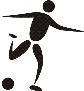 CE PREF LUIS ADELAR SOLDATELLI/RIO DO SUL/12ªADRCE ADOLFO HEDEL/AGROLÂNDIA/12ªADREEB FREI MANOEL PHILLIPPI/IMBUIA/13ªADREEB ROBERTO MORITZ/ITUPORANGA/13ªADREEB SEMIRAMIS BOSCO/WITMARSIM/14ªADREEB REGENTE FEIJÓ/LONTRAS/14ªADREBM ALMIRANTE BARROSO/POMERODE /15ªADRESCOLA BARÃO DO RIO BRANCO/BLUMENAU /15ªADREEB ELVIRA FARIAS PASSOS/S. JOÃO DO ITAPERIÚ/22ªADRCOLEGIO ELIAS MOREIRA/JOINVILLE/22ªADREEB SÃO PEDRO/GUARAMIRIM/23ªADRCOLÉGIO EVANGÉLICO JARAGUÁ /JARAGUÁ DO SUL/23ªADREEB ALINOR V. CORTE/PAPANDUVA/24ªADREBM DENISE C. HARMS/SÃO BENTO DO SUL/24ªADREEB GUILHERME ANDRÉ DALRI/SALETE/33ªADREEB GUILHERME ANDRÉ DALRI/SALETE/33ªADREM MAURÍCIO GERMER/TIMBÓ/34ªADREEB TEÓFILO NOLASCO DE ALMEIDA/BENEDITO NOVO/34ªADREBM DENISE C. HARMS/SÃO BENTO DO SUL/SEDEEBM SOPHIA SCHWEDLER/SÃO BENTO DO SUL/SEDEFEMININOFEMININOMASCULINOMASCULINOCHAVE ACHAVE ACHAVE ACHAVE A1EEB ALINOR V. CORTE/PAPANDUVA/24ªADR1EBM DENISE C. HARMS/SÃO BENTO DO SUL/24ªADR2EEB FREI MANOEL PHILLIPPI/IMBUIA/13ªADR2EEB GUILHERME ANDRÉ DALRI/SALETE/33ªADR3EEB ELVIRA FARIAS PASSOS/S. JOÃO DO ITAPERIÚ/22ªADR3EEB ROBERTO MORITZ/ITUPORANGA/13ªADR4EM MAURÍCIO GERMER/TIMBÓ/34ªADR4COLEGIO ELIAS MOREIRA/JOINVILLE/22ªADR5      EEB GUILHERME ANDRÉ DALRI/SALETE/33ªADR5EEB TEÓFILO NOLASCO DE ALMEIDA/BENEDITO NOVO/ 34ªADRCHAVE BCHAVE BCHAVE BCHAVE B6EBM DENISE C. HARMS/SÃO BENTO DO SUL/SEDE6EBM SOPHIA SCHWEDLER/SÃO BENTO DO SUL/SEDE7EEB SÃO PEDRO/GUARAMIRIM/23ªADR7COLÉGIO EVANGÉLICO JARAGUÁ /JARAGUÁ DO SUL/23ªADR8EEB SEMIRAMIS BOSCO/WITMARSIM/14ªADR8EEB REGENTE FEIJÓ/LONTRAS/14ªADR9EBM ALMIRANTE BARROSO/POMERODE /15ªADR9ESCOLA BARÃO DO RIO BRANCO/BLUMENAU /15ªADR10CE PREF LUIS ADELAR SOLDATELLI/RIO DO SUL/12ªADR10CE ADOLFO HEDEL/AGROLÂNDIA/12ªADRPROGRAMAÇÃO PARA O DIA 17/06/2016 – SEXTA-FEIRAFUTSALFUTSALFUTSALLocal - Ginásio de Esportes ANNES GUALBERTORua  Paulo Muller s/n - CentroLocal - Ginásio de Esportes ANNES GUALBERTORua  Paulo Muller s/n - CentroLocal - Ginásio de Esportes ANNES GUALBERTORua  Paulo Muller s/n - CentroLocal - Ginásio de Esportes ANNES GUALBERTORua  Paulo Muller s/n - CentroLocal - Ginásio de Esportes ANNES GUALBERTORua  Paulo Muller s/n - CentroJogoSexoHoraEscolaEscolaXEscolaEscolaChave1F08:00EM MAURÍCIO GERMER/TIMBÓ/34ªADR XEEB GUILHERME ANDRÉ DALRI/SALETE/33ªADRA 2F08:45 EEB ALINOR V. CORTE/PAPANDUVA/24ªADRX EEB FREI MANOEL PHILLIPPI/IMBUIA/13ªADR A3M09:30 COLEGIO ELIAS MOREIRA/JOINVILLE/22ªADRX EEB TEÓFILO NOLASCO DE ALMEIDA/BENEDITO NOVO/ 34ªADRA4M10:15EBM DENISE C. HARMS/SÃO BENTO DO SUL/24ªADRX EEB GUILHERME ANDRÉ DALRI/SALETE/33ªADRA5F11:00EEB ELVIRA FARIAS PASSOS/S. JOÃO DO ITAPERIÚ/22ªADR X EEB GUILHERME ANDRÉ DALRI/SALETE/33ªADRA6F11:45EEB FREI MANOEL PHILLIPPI/IMBUIA/13ªADR XEM MAURÍCIO GERMER/TIMBÓ/34ªADR A7F12:30EEB SEMIRAMIS BOSCO/WITMARSIM/14ªADRXCE PREF LUIS ADELAR SOLDATELLI/RIO DO SUL/12ªADRB8F13:15EEB SÃO PEDRO/GUARAMIRIM/23ªADRXEBM ALMIRANTE BARROSO/POMERODE /15ªADRB9M14:00EEB ROBERTO MORITZ/ITUPORANGA/13ªADRXEEB TEÓFILO NOLASCO DE ALMEIDA/BENEDITO NOVO/ 34ªADRA10M14:45EEB GUILHERME ANDRÉ DALRI/SALETE/33ªADRXCOLEGIO ELIAS MOREIRA/JOINVILLE/22ªADRA11F15:30EBM DENISE C. HARMS/SÃO BENTO DO SUL/SEDEXEEB SEMIRAMIS BOSCO/WITMARSIM/14ªADRB12F16:15EM MAURÍCIO GERMER/TIMBÓ/34ªADRXEEB ALINOR V. CORTE/PAPANDUVA/24ªADRA13M17:00EEB ROBERTO MORITZ/ITUPORANGA/13ªADRXEEB GUILHERME ANDRÉ DALRI/SALETE/33ªADRA14M17:45COLEGIO ELIAS MOREIRA/JOINVILLE/22ªADRXEBM DENISE C. HARMS/SÃO BENTO DO SUL/SEDEAPROGRAMAÇÃO PARA O DIA 17/06/2016 – SEXTA-FEIRAFUTSALFUTSALFUTSALLocal – Ginásio de Esportes  COLÉGIO BOM JESUSRua: Rua Padre Fidelis Tomelin, 111 – CentroLocal – Ginásio de Esportes  COLÉGIO BOM JESUSRua: Rua Padre Fidelis Tomelin, 111 – CentroLocal – Ginásio de Esportes  COLÉGIO BOM JESUSRua: Rua Padre Fidelis Tomelin, 111 – CentroLocal – Ginásio de Esportes  COLÉGIO BOM JESUSRua: Rua Padre Fidelis Tomelin, 111 – CentroLocal – Ginásio de Esportes  COLÉGIO BOM JESUSRua: Rua Padre Fidelis Tomelin, 111 – CentroJogoSexoHoraEscolaEscolaXEscolaEscolaChave 15M08:00 EBM SOPHIA SCHWEDLER/SÃO BENTODO SUL/SEDEXEEB REGENTE FEIJÓ/LONTRAS/14ªADRB16M08:45ESCOLA BARÃO DO RIO BRANCO/BLUMENAU /15ªADRX CE ADOLFO HEDEL/AGROLÂNDIA/12ªADR B17F09:30EBM ALMIRANTE BARROSO/POMERODE /15ªADRXCE PREF LUIS ADELAR SOLDATELLI/RIO DO SUL/12ªADRB18M10:15 EBM SOPHIA SCHWEDLER/SÃO BENTO DO SUL/SEDEXCOLÉGIO EVANGÉLICO JARAGUÁ /JARAGUÁ DO SUL/23ªADRB19F11:00 EBM DENISE C. HARMS/SÃO BENTO DO SUL/SEDEXEEB SÃO PEDRO/GUARAMIRIM/23ªADR B20M11:45EEB REGENTE FEIJÓ/LONTRAS/14ªADRXCE ADOLFO HEDEL/AGROLÂNDIA/12ªADRB21M12:30COLÉGIOEVANGÉLICO JARAGUÁ/JARAGUÁ DO SUL/23ªADRXESCOLA BARÃO DO RIO BRANCO/BLUMENAU /15ªADRBPROGRAMAÇÃO PARA O DIA 18/06/2016 – SÁBADOFUTSALFUTSALFUTSALLocal - Ginásio de Esportes  ANNES GUALBERTORua  Paulo Muller s/n - CentroLocal - Ginásio de Esportes  ANNES GUALBERTORua  Paulo Muller s/n - CentroLocal - Ginásio de Esportes  ANNES GUALBERTORua  Paulo Muller s/n - CentroLocal - Ginásio de Esportes  ANNES GUALBERTORua  Paulo Muller s/n - CentroLocal - Ginásio de Esportes  ANNES GUALBERTORua  Paulo Muller s/n - CentroJogoSexoHoraEscolaEscolaXEscolaEscolaChave22F08:00  EEB ALINOR V. CORTE/PAPANDUVA/  24ªADRXEEB ELVIRA FARIAS PASSOS/S. JOÃO DO ITAPERIÚ/22ªADRA 23F08:45 EEB FREI MANOEL PHILLIPPI/IMBUIA/13ªADRX EEB GUILHERME ANDRÉ DALRI/SALETE/33ªADR A24M09:30 EBM DENISE C. HARMS/SÃO BENTO DO SUL/24ªADR X EEB ROBERTO MORITZ/ITUPORANGA/13ªADRA25M10:15 EEB GUILHERME ANDRÉ DALRI/SALETE/33ªADRX EEB TEÓFILO NOLASCO DE ALMEIDA/BENEDITO NOVO/ 34ªADRA26F11:00  EEB ELVIRA FARIAS PASSOS/S. JOÃO DO ITAPERIÚ/22ªADRX EM MAURÍCIO GERMER/TIMBÓ/34ªADRA27F11:45 EEB ALINOR V. CORTE/PAPANDUVA/24ªADRX EEB GUILHERME ANDRÉ DALRI/SALETE/33ªADRA28M 12:00EEB ROBERTO MORITZ/ITUPORANGA/13ªADRXCOLEGIO ELIAS MOREIRA/JOINVILLE/22ªADRA29F12:45 EBM ALMIRANTE BARROSO/POMERODE /15ªADRXEEB SEMIRAMIS BOSCO/WITMARSIM/14ªADRB30F13:30 EEB ELVIRA FARIAS PASSOS/S. JOÃO DOITAPERIÚ/22ªADRXEEB FREI MANOEL PHILLIPPI/IMBUIA/13ªADR A 31F14:15 CE PREF LUIS ADELAR SOLDATELLI/RIODO SUL/12ªADR XEEB SÃO PEDRO/GUARAMIRIM/23ªADR  B32M15:30 EEB TEÓFILO NOLASCO DE ALMEIDA/BENEDITO NOVO/ 34ªADRX EBM DENISE C. HARMS/SÃO BENTO DO SUL/SEDEA33F16:15 EBM ALMIRANTE BARROSO/POMERODE /15ªADRXEBM DENISE C. HARMS/SÃO BENTO DO SUL/SEDEB34M17:00ESCOLA BARÃO DO RIO BRANCO/BLUMENAU /15ªADRXEBM SOPHIA SCHWEDLER/SÃO BENTO DO SUL/SEDEBPROGRAMAÇÃO PARA O DIA 18/06/2016 – SÁBADOFUTSAL FUTSAL FUTSAL Local – Ginásio de Esportes COLÉGIO BOM JESUSRua: Rua Padre Fidelis Tomelin, 111 – CentroLocal – Ginásio de Esportes COLÉGIO BOM JESUSRua: Rua Padre Fidelis Tomelin, 111 – CentroLocal – Ginásio de Esportes COLÉGIO BOM JESUSRua: Rua Padre Fidelis Tomelin, 111 – CentroLocal – Ginásio de Esportes COLÉGIO BOM JESUSRua: Rua Padre Fidelis Tomelin, 111 – CentroLocal – Ginásio de Esportes COLÉGIO BOM JESUSRua: Rua Padre Fidelis Tomelin, 111 – CentroJogoSexoHoraEscolaEscolaXEscolaEscolaChave 35M08:30EEB REGENTE FEIJÓ/LONTRAS/14ªADRXESCOLA BARÃO DO RIO BRANCO/BLUMENAU /15ªADR B 36M09:15CE ADOLFO HEDEL/AGROLÂNDIA/12ªADRXCOLÉGIO EVANGÉLICO JARAGUÁ /JARAGUÁ DO SUL/23ªADRB 37F10:00  CE PREF LUIS ADELAR SOLDATELLI/RIO DO SUL/12ªADRXEBM DENISE C. HARMS/SÃO BENTO DO SUL/SEDEB 38F10:45EEB SEMIRAMIS BOSCO/WITMARSIM/14ªADR XEEB SÃO PEDRO/GUARAMIRIM/23ªADR B 39M11:30CE ADOLFO HEDEL/AGROLÂNDIA/12ªADRXEBM SOPHIA SCHWEDLER/SÃO BENTO DO SUL/SEDEB 40M12:15EEB REGENTE FEIJÓ/LONTRAS/14ªADRXCOLÉGIO EVANGÉLICO JARAGUÁ /JARAGUÁ DO SUL/23ªADRBPROGRAMAÇÃO PARA O DIA 19/06/2016 – DOMINGOFUTSALFUTSALFUTSALLocal - Ginásio de Esportes ANNES GUALBERTORua  Paulo Muller s/n - CentroLocal - Ginásio de Esportes ANNES GUALBERTORua  Paulo Muller s/n - CentroLocal - Ginásio de Esportes ANNES GUALBERTORua  Paulo Muller s/n - CentroLocal - Ginásio de Esportes ANNES GUALBERTORua  Paulo Muller s/n - CentroLocal - Ginásio de Esportes ANNES GUALBERTORua  Paulo Muller s/n - CentroJogoSexoHoraEscolaEscolaXEscolaEscolaChave41F  08:001º AX2º BS/F42F  08:451º BX2º AS/F43M  09:301º AX2º BS/F44M 10:151º BX2º AS/F45F 11:00PERD JOGOXPERD JOGO3º/4º46F 11:45VENC JOGOXVENC JOGO1º/2º47M12:30PERD JOGOXPERD JOGO3º/4º48M13:15VENC JOGOXVENC JOGO1º/2ºHANDEBOL Local – Ginásio de Esportes EBM DENISE C. HARMSRua Frida Weber, 49   - BAIRRO CRUZEIRO 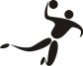 EEB BERNARDO MULLER/PRESIDENTE GETÚLIO/14ªADREEB SEMIRAMIS BOSCO/WITMARSUM/14ªADREEB ASTROGILDO ODON AGUIAR/BARRA VELHA/22ªADRCOL BOM JESUS SANTO ANTONIO/BLUMENAU /15ªADREMEF ANTONIO ESTANISLAU AYROSO/JARAGUÁ DO SUL/23ªADRCOLÉGIO ELIAS MOREIRA/JOINVILLE/22ªADREBM LUCINDA M. PSCHEIDT/RIO NEGRINHO/24ªADRCOLÉGIO EVANGÉLICO/JARAGUÁ DO SUL/23ªADREEF PREFEITA ERNA HEIDRICH/TAIÓ/33ªADREBM LUCINDA M. PSCHEIDT/RIO NEGRINHO/24ªADREBM BASELISSE C. VIRMOND/SEDEEEF BERNARDO ROHDEN/SALETE/33ªADREM MAURÍCIO GERMER/TIMBÓ/34ªADREBM BASELISSE C. VIRMOND/SEDEFEMININOFEMININOMASCULINOMASCULINOCHAVE ACHAVE ACHAVE ACHAVE A1EBM BASELISSE C. VIRMOND/SEDE1EBM LUCINDA M. PSCHEIDT/RIO NEGRINHO/24ªADR2EEF PREFEITA ERNA HEIDRICH/TAIÓ/33ªADR 2COLÉGIO ELIAS MOREIRA/JOINVILLE/22ªADR3EMEF ANTONIO ESTANISLAU AYROSO/JARAGUÁ DO SUL/3EEF BERNARDO ROHDEN/SALETE/33ªADR4EEB SEMIRAMIS BOSCO/WITMARSUM/14ªADRCHAVE BCHAVE BCHAVE BCHAVE B4EBM LUCINDA M. PSCHEIDT/RIO NEGRINHO/24ªADR5EBM BASELISSE C. VIRMOND/SEDE5EEB BERNARDO MULLER/PRESIDENTE GETÚLIO/14ªADR6COL BOM JESUS SANTO ANTONIO/BLUMENAU /15ªADR6EEB ASTROGILDO ODON AGUIAR/BARRA VELHA/22ªADR7COLÉGIO EVANGÉLICO/JARAGUÁ DO SUL/23ªADR8EM MAURÍCIO GERMER/TIMBÓ/34ªADRPROGRAMAÇÃO PARA O DIA 17/06/2016 – SEXTA-FEIRAHANDEBOL HANDEBOL HANDEBOL  Local – Ginásio de Esportes EBM DENISE C. HARMSRua Frida Weber, 49   - BAIRRO CRUZEIRO Local – Ginásio de Esportes EBM DENISE C. HARMSRua Frida Weber, 49   - BAIRRO CRUZEIRO Local – Ginásio de Esportes EBM DENISE C. HARMSRua Frida Weber, 49   - BAIRRO CRUZEIRO Local – Ginásio de Esportes EBM DENISE C. HARMSRua Frida Weber, 49   - BAIRRO CRUZEIRO Local – Ginásio de Esportes EBM DENISE C. HARMSRua Frida Weber, 49   - BAIRRO CRUZEIRO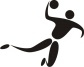 JogoSexoHoraEscolaEscolaXEscolaEscolaChave1M08:45EEB SEMIRAMIS BOSCO/WITMARSUM/14ªADRX COLÉGIO ELIAS MOREIRA/JOINVILLE/22ªADRA2M09:30EM MAURÍCIO GERMER/TIMBÓ/34ªADRX COL BOM JESUS SANTO ANTONIO/BLUMENAU /15ªADRB3M10:15COLÉGIO EVANGÉLICO/JARAGUÁ DO SUL/23ªADRX EBM BASELISSE C. VIRMOND/SEDEB4F11:00EEF PREFEITA ERNA HEIDRICH/TAIÓ/33ªADRXEMEF ANTONIO ESTANISLAU AYROSO/JARAGUÁ DO SUL/A5F12:30EEB BERNARDO MULLER/PRESIDENTE GETÚLIO/14ªADRXEEB ASTROGILDO ODON AGUIAR/BARRA VELHA/22ªADRB6M13:15EEF BERNARDO ROHDEN/SALETE/33ªADR XEBM LUCINDA M. PSCHEIDT/RIO NEGRINHO/24ªADRA7M14:45COL BOM JESUS SANTO ANTONIO/BLUMENAU /15ªADRXCOLÉGIO EVANGÉLICO/JARAGUÁ DO SUL/23ªADRB8M15:30EEF BERNARDO ROHDEN/SALETE/33ªADRX COLÉGIO ELIAS MOREIRA/JOINVILLE/22ªADRA9F16:15EBM BASELISSE C. VIRMOND/SEDEXPERD. JOGO TAIO/JARAGUÁA10F17:00EBM LUCINDA M. PSCHEIDT/RIO NEGRINHO/24ªADRXPERD. JOGO PRES. GETÚLIO/B. VELHABPROGRAMAÇÃO PARA O DIA 18/06/2016 – SÁBADOHANDEBOL HANDEBOL HANDEBOL Local – Ginásio de Esportes EBM DENISE C. HARMSRua Frida Weber, 49   - BAIRRO CRUZEIROLocal – Ginásio de Esportes EBM DENISE C. HARMSRua Frida Weber, 49   - BAIRRO CRUZEIROLocal – Ginásio de Esportes EBM DENISE C. HARMSRua Frida Weber, 49   - BAIRRO CRUZEIROLocal – Ginásio de Esportes EBM DENISE C. HARMSRua Frida Weber, 49   - BAIRRO CRUZEIROLocal – Ginásio de Esportes EBM DENISE C. HARMSRua Frida Weber, 49   - BAIRRO CRUZEIROJogoSexoHoraEscolaEscolaXEscolaEscolaChave11M08:30 EBM BASELISSE C. VIRMOND/SEDEX EM MAURÍCIO GERMER/TIMBÓ/34ªADRB12M09:15EEF BERNARDO ROHDEN/SALETE/33ªADR  X EEB SEMIRAMISBOSCO/WITMARSUM/14ªADRA13F10:00EBM BASELISSE C. VIRMOND/SEDEXVENC.. JOGO TAIO/JARAGUÁA14F10:45EBM LUCINDA M. PSCHEIDT/RIO NEGRINHO/24ªADRXVENC. JOGO PRES. GETÚLIO/B. VELHAB15M13:00COLÉGIO EVANGÉLICO/JARAGUÁ DO SUL/23ªADRXEM MAURÍCIO GERMER/TIMBÓ/34ªADRB16M13:45EBM LUCINDA M. PSCHEIDT/RIO NEGRINHO/24ªADRXEEB SEMIRAMISBOSCO/WITMARSUM/14ªADRA17M16:00EBM BASELISSE C. VIRMOND/SEDEX    COL BOM JESUS SANTO ANTONIO/BLUMENAU /15ªADRB18M16:45EBM LUCINDA M. PSCHEIDT/RIO NEGRINHO/24ªADRX       COLÉGIO ELIAS MOREIRA/JOINVILLE/22ªADRAPROGRAMAÇÃO PARA O DIA 19/06/2016 – DOMINGOHANDEBOL HANDEBOL HANDEBOL Local – Ginásio de Esportes EBM DENISE C. HARMSRua Frida Weber, 49   - BAIRRO CRUZEIROLocal – Ginásio de Esportes EBM DENISE C. HARMSRua Frida Weber, 49   - BAIRRO CRUZEIROLocal – Ginásio de Esportes EBM DENISE C. HARMSRua Frida Weber, 49   - BAIRRO CRUZEIROLocal – Ginásio de Esportes EBM DENISE C. HARMSRua Frida Weber, 49   - BAIRRO CRUZEIROLocal – Ginásio de Esportes EBM DENISE C. HARMSRua Frida Weber, 49   - BAIRRO CRUZEIROJogoSexoHoraEscolaEscolaXEscolaEscolaChave22F  08:001º AX2º BS/F23F  08:451º BX2º AS/F24M  09:301º AX2º BS/F25M  10:151º BX2º AS/F26F  11:00PERD JOGOXPERD JOGO3º/4º27F  11:45VENC JOGOXVENC JOGO1º/2º28M  12:30PERD JOGOXPERD JOGO3º/4º29M  13:15VENC JOGOXVENC JOGO1º/2ºTÊNIS DE MESA SBATM - São Bento Associação de Tênis de Mesa Rua Benjamin Constant, 120 – Centro  - Em frente a escola SESICentro  Administrativo Leopoldo Zschoerper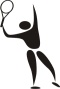 LOHANA SCHIOCHET/CEPLAS/RIO DO SUL/12ªADRAUGUSTO BLOCK/CE DANIEL MASCHIO/RIO DO SUL/12ªADRALANA AMELCO/EEF MONT ALVERNE/ITUPORANGA/13ªADRMICAEL DE SOUZA/EEB SILVA JARDIM/ ALFREDO WAGNER/13ªADRMARTINA PREUZZO/COLÉGIO GALILEU/ITUPORANGA/13ªADRLUAN MONTEIRO/EEF MONTE ALVERNE/ITUPORANGA/13ªADRPRISCILA FRANZ/EM CHRISTIA SEDLACEEK/IBIRAMA/14ªADRLEANDRO FRANZ//EM CHRISTIA SEDLACEEK/IBIRAMA/14ªADRPRISCIL GONÇALVES/EEB REGENTE FEIJÓ/LONTRAS/14ªADRVITOR ALVES/EM CHRISTIA SEDLACEEK/IBIRAMA/14ªADRANDRIELLE AGOSTINI/C.E. NOSSA SENHORA DE FÁTIMA /15ªADRGUSTAVO H. NIERADKA/EBM LORESITA BOLLMANN /15ªADRJOANA MELO MIRANDA/COL. SINODAL DR. BLUMENAU /15ªADRTHIAGO ARIEL DOS SANTOS/EBM OLAVO BILAC /15ªADRLHAYS STOLARSKI/EM LAURA ANDRADE/JOINVILLE/22ªADRGUILHERME SOUZA DA SILVA/EM LAURA ANDRADE/JOINVILLE/22ªADREMILI ALMEIDA/EEB ALMIRANTE BOITEUX/ARAQUARI/22ªADRPEDRO LUCAS KELLER/EEB TITOLIVIO V. ROSA /ARAQUARI/22ªADRNATACHA LEITE PESCHKE/EEB MIGUEL COUTO/SCHROEDER/23ªADRVICTOR ARECO/EEB GIARDINI LUIZ LENZI/JARAGUÁ DO SUL/23ªADRLETÍCIA RONCHI/EMEF M. PEDRO ALEIXO/MASSARANDUBA/23ªADRKAUAN DOS SANTOS/EMEF SANTO TOMASELLI/SCHROEDER/23ªADRFERNANDA VESOLOSKI/EEB HERCÍLIO BUCH/MAFRA/24ªADRIGOR CORREA/ EEB SÃO BENTO/ S.B. DO SUL /24ªADRCRISLAINE RIBEIRO/EBM JERÔNIMO  PACHECO/CAMPO ALEGRE/ 24ª ADRLUCAS GROSSL/EEB SÃO BENTO/S.B. DO SUL /24ªADRMARIA ED. MAGAGNIN/EEB P NAIR M. VOLTOLINI/P REDONDO/33ªADRCARLOS ED. K. SANTOS/EEB P. NAIR M. VOLTOLINI/P REDONDO/33ªADRVANUZA IZIDORO/EEB P. NAIR MARGARIDA VOLTOLINI/POUSO REDONDO/33ªADRANDRÉ LUIZ PERON//EEB PREFEIRO ARNO SIEWERDT/POUSO REDONDO/33ªADRPAOLA ALAIS DANNA/EEF CLARA DONNER/TIMBÓ/34ªADRLUCCA VICENZO FELIPPI/EEB RAULINO HORN/INDAIAL/34ªADRCAROLINE CIELUSNSKI/EEB SÃO BENTO DO SUL/SEDEDANIEL BERRI/EEF MARCUS RAHN/INDAIAL/34ªADREEB SÃO BENTO/SEDEGUILHERME ROSA MACHADO/EEB SÃO BENTO DO SUL /SEDETHIAGO RODRIGO HAU FRANÇA/EEB SÃO BENTO DO SUL /SEDEVOLEIBOLLocal – Ginásio de Esportes da EEB São BentoTravessa Champagnat , 30   - Centro Local - GINÁSIO DA ASSOCIAÇÃO RECREATIVA CONDOR RUA BARÃO DO RIO BRANCO, 723 - CENTRO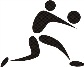 EEB WILLY HERING/RIO DO SUL/12ªADRCE DANIEL MASCHIO/RIO DO SUL/12ªADREEB WALTER PROBST/AURORA/13ªADREEB WALMOR RIBEIRO/IBIRAMA/14ªADREEB REGENTE FEIJÓ/LONTRAS/14ªADRESCOLA BARÃO DO RIO BRANCO/BLUMENAU /15ªADREEB IVO D’ AQUINO/GASPAR /15ªADREEB GIARDINI LUIZ LENZI/JARAGUÁ DO SUL/23ªADRCOLÉGIO BOM JESUS/JOINVILLE/22ªADREEB JORGE ZIPPERER/RIO NEGRINHO/24ªADRCOLÉGIO EVANGÉLICO JARAGUÁ/JARAGUÁ DO SUL/23ªADREM ERWIN PRADE/TIMBÓ/34ªADREEB MARTA TAVARES/RIO NEGRINHO/24ªADREEB SÃO BENTO/SEDEEEB LEOPOLDO JACOBSEN/TAIÓ/33ªADREEB DOMINGOS SÁVIO/ASCURRA/34ªADREEB SÃO BENTO/SEDEFEMININOFEMININOMASCULINOMASCULINOCHAVE ACHAVE ACHAVE ACHAVE A1EEB SÃO BENTO/SEDE1EEB SÃO BENTO/SEDE2EEB REGENTE FEIJÓ/LONTRAS/14ªADR2EEB WALMOR RIBEIRO/IBIRAMA/14ªADR3EEB IVO D’ AQUINO/GASPAR /15ªADR3ESCOLA BARÃO DO RIO BRANCO/BLUMENAU /15ªADR4COLÉGIO BOM JESUS/JOINVILLE/22ªADR5EEB WALTER PROBST/AURORA/13ªADRCHAVE BCHAVE BCHAVE BCHAVE B6EEB MARTA TAVARES/RIO NEGRINHO/24ªADR4EEB JORGE ZIPPERER/RIO NEGRINHO/24ªADR7EEB DOMINGOS SÁVIO/ASCURRA/34ªADR5EM ERWIN PRADE/TIMBÓ/34ªADR8EEB WILLY HERING/RIO DO SUL/12ªADR6CE DANIEL MASCHIO/RIO DO SUL/12ªADR9COLÉGIO EVANGÉLICO JARAGUÁ/JARAGUÁ DO SUL/23º7EEB GIARDINI LUIZ LENZI/JARAGUÁ DO SUL/23ªADR10EEB LEOPOLDO JACOBSEN/TAIÓ/33ªADRPROGRAMAÇÃO PARA O DIA 17/06/2016 – SEXTA-FEIRAVOLEIBOLVOLEIBOLVOLEIBOLLocal – Ginásio de Esportes da EEB São BentoTravessa Champagnat , 30   - CentroLocal – Ginásio de Esportes da EEB São BentoTravessa Champagnat , 30   - CentroLocal – Ginásio de Esportes da EEB São BentoTravessa Champagnat , 30   - CentroLocal – Ginásio de Esportes da EEB São BentoTravessa Champagnat , 30   - CentroLocal – Ginásio de Esportes da EEB São BentoTravessa Champagnat , 30   - CentroJogoSexoHoraEscolaEscolaXEscolaEscolaChave1F08:30EEB WALTER PROBST/AURORA/13ªADR X EEB SÃO BENTO/SEDEA2F09:15COLÉGIO BOM JESUS/JOINVILLE/22ªADR X EEB REGENTE FEIJÓ/LONTRAS/14ªADRA3F10:00EEB LEOPOLDO JACOBSEN/TAIÓ/33ªADR X EEB MARTA TAVARES/RIO NEGRINHO/24ªADRB4F10:45EEB IVO D’ AQUINO/GASPAR /15ªADRXEEB SÃO BENTO/SEDE A5F11:30 COLÉGIO EVANGÉLICO JARAGUÁ/JARAGUÁ DO SUL/23º X EEB DOMINGOS SÁVIO/ASCURRA/34ªADRB6F13:00COLÉGIO BOM JESUS/JOINVILLE/22ªADRXEEB WALTER PROBST/AURORA/13ªADRA7F13:45EEB WILLY HERING/RIO DO SUL/12ªADRXEEB MARTA TAVARES/RIO NEGRINHO/24ªADRB8F14:30COLÉGIO EVANGÉLICO JARAGUÁ/JARAGUÁ DO SUL/23ºXEEB LEOPOLDO JACOBSEN/TAIÓ/33ªADRB9F15:15 EEB REGENTE FEIJÓ/LONTRAS/14ªADRXEEB IVO D’ AQUINO/GASPAR /15ªADRA10F16:00EEB DOMINGOS SÁVIO/ASCURRA/34ªADRXEEB WILLY HERING/RIO DO SUL/12ªADRBPROGRAMAÇÃO PARA O DIA 17/06/2016 – SEXTA -FEIRAVOLEIBOLVOLEIBOLVOLEIBOLLocal –  GINÁSIO DA ASSOCIAÇÃO RECREATIVA CONDOR RUA BARÃO DO RIO BRANCO, 723 - CENTROLocal –  GINÁSIO DA ASSOCIAÇÃO RECREATIVA CONDOR RUA BARÃO DO RIO BRANCO, 723 - CENTROLocal –  GINÁSIO DA ASSOCIAÇÃO RECREATIVA CONDOR RUA BARÃO DO RIO BRANCO, 723 - CENTROLocal –  GINÁSIO DA ASSOCIAÇÃO RECREATIVA CONDOR RUA BARÃO DO RIO BRANCO, 723 - CENTROLocal –  GINÁSIO DA ASSOCIAÇÃO RECREATIVA CONDOR RUA BARÃO DO RIO BRANCO, 723 - CENTROJogoSexoHoraEscolaEscolaXEscolaEscolaChave11 M08:30 EEB JORGE ZIPPERER/RIO NEGRINHO/24ªADR  X  EEB GIARDINI LUIZ LENZI/JARAGUÁ DO SUL/23ªADRB 12M 09:15EM ERWIN PRADE/TIMBÓ/34ªADRXCE DANIEL MASCHIO/RIO DO SUL/12ªADRB13M10:00 ESCOLA BARÃO DO RIO BRANCO/BLUMENAU /15ªADRXEEB WALMOR RIBEIRO/IBIRAMA/14ªADRA14M14:00EEB JORGE ZIPPERER/RIO NEGRINHO/24ªADR XEM ERWIN PRADE/TIMBÓ/34ªADRB15M14:45 EEB WALMOR RIBEIRO/IBIRAMA/14ªADRX  EEB SÃO BENTO/SEDEA16M15:30EEB GIARDINI LUIZ LENZI/JARAGUÁ DO SUL/23ªADRXCE DANIEL MASCHIO/RIO DO SUL/12ªADRB17M16:15ESCOLA BARÃO DO RIO BRANCO/BLUMENAU /15ªADRXEEB SÃO BENTO/SEDEAPROGRAMAÇÃO PARA O DIA 18/06/2016 – SÁBADOVOLEIBOLVOLEIBOLVOLEIBOLLocal – Ginásio de Esportes da EEB São BentoTravessa Champagnat , 30   - CentroLocal – Ginásio de Esportes da EEB São BentoTravessa Champagnat , 30   - CentroLocal – Ginásio de Esportes da EEB São BentoTravessa Champagnat , 30   - CentroLocal – Ginásio de Esportes da EEB São BentoTravessa Champagnat , 30   - CentroLocal – Ginásio de Esportes da EEB São BentoTravessa Champagnat , 30   - CentroJogoSexoHoraEscolaEscolaXEscolaEscolaChave18F08:00EEB IVO D’ AQUINO/GASPAR /15ªADRXCOLÉGIO BOM JESUS/JOINVILLE/22ªADRA19F08:45EEB REGENTE FEIJÓ/LONTRAS/14ªADRXEEB WALTER PROBST/AURORA/13ªADRA20F09:30EEB WILLY HERING/RIO DO SUL/12ªADRX COLÉGIO EVANGÉLICO JARAGUÁ/JARAGUÁ DO SUL/23ºB 21F10:15EEB DOMINGOS SÁVIO/ASCURRA/34ªADRX  EEB LEOPOLDO JACOBSEN/TAIÓ/33ªADRB 22F11:00EEB SÃO BENTO/SEDE XCOLÉGIO BOM JESUS/JOINVILLE/22ªADRA 23F11:45EEB WALTER PROBST/AURORA/13ªADRX  EEB IVO D’ AQUINO/GASPAR /15ªADRA 24F12:30 EEB MARTA TAVARES/RIO NEGRINHO/24ªADRX COLÉGIO EVANGÉLICO JARAGUÁ/JARAGUÁ DO SUL/23ºB 25F13:15EEB LEOPOLDO JACOBSEN/TAIÓ/33ªADRXEEB WILLY HERING/RIO DO SUL/12ªADRB 26F14:00 EEB SÃO BENTO/SEDE XEEB REGENTE FEIJÓ/LONTRAS/14ªADRA 27F14:45EEB MARTA TAVARES/RIO NEGRINHO/24ªADRXEEB DOMINGOS SÁVIO/ASCURRA/34ªADRB*30 M15:30                            1º AX                   2º BS/F*31M16:15                            1º BX                   2º AS/FVOLEIBOLVOLEIBOLVOLEIBOLLocal –  GINÁSIO DA ASSOCIAÇÃO RECREATIVA CONDOR RUA BARÃO DO RIO BRANCO, 723 - CENTROLocal –  GINÁSIO DA ASSOCIAÇÃO RECREATIVA CONDOR RUA BARÃO DO RIO BRANCO, 723 - CENTROLocal –  GINÁSIO DA ASSOCIAÇÃO RECREATIVA CONDOR RUA BARÃO DO RIO BRANCO, 723 - CENTROLocal –  GINÁSIO DA ASSOCIAÇÃO RECREATIVA CONDOR RUA BARÃO DO RIO BRANCO, 723 - CENTROLocal –  GINÁSIO DA ASSOCIAÇÃO RECREATIVA CONDOR RUA BARÃO DO RIO BRANCO, 723 - CENTROJogoSexoHoraEscolaEscolaXEscolaEscolaChave* 28M09:00EM ERWIN PRADE/TIMBÓ/34ªADRXEEB GIARDINI LUIZ LENZI/JARAGUÁ DO SUL/23ªADRB* 29M10:00EEB WILLY HERING/RIO DO SUL/12ªADRXEEB JORGE ZIPPERER/RIO NEGRINHO/24ªADR  BPROGRAMAÇÃO PARA O DIA 19/06/2016 – DOMINGOVOLEIBOLVOLEIBOLVOLEIBOLLocal – Ginásio de Esportes da EEB São BentoTravessa Champagnat , 30   - CentroLocal – Ginásio de Esportes da EEB São BentoTravessa Champagnat , 30   - CentroLocal – Ginásio de Esportes da EEB São BentoTravessa Champagnat , 30   - CentroLocal – Ginásio de Esportes da EEB São BentoTravessa Champagnat , 30   - CentroLocal – Ginásio de Esportes da EEB São BentoTravessa Champagnat , 30   - CentroJogoSexoHoraEscolaEscolaXEscolaEscolaChave32F 08:001º AX2º BS/F33F 08:451º BX2º AS/F34M09:30PERD.XPERD.3º/4º 35M10:15VENC.XVENC.1º/2º 36F11:00PERD.XPERD.3º/4º 37F11:45VENC.XVENC.1º/2º  XADREZSECRETARIA MUNICIPAL DE EDUCAÇÃORua Benjamin Constant, 120 – Centro  - Em frente a escola SESICentro  Administrativo Leopoldo Zschoerper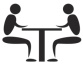 GABRIELA MARZALL/COLÉGIO ENERGIA/RIO DO SUL/12ªADRDAVID GIOVANELLA SOUZA/COLÉGIO ENERGIA/RIO DO SUL/12ªADRKALIANE MAIA/COLÉGIO ENERGIA/RIO DO SUL/12ªADRGABRIEL GREGÓRIO V. BRESSAN/C. ENERGIA/RIO DO SUL/12ªADRCAMILE MARIAN/EEB FREI MANOEL PHILLIPPI/IMBUIA/13ªADRCAIO BITTENCOURT/EEF MONT ALVERNE/ITUPOORANGA/13ªADRMATHEUS FRANÇA/EEF MONT ALVERNE/ITUPORANGA/13ªADRTHAILANYK T.T.N.CARDOSO/EEB JOÃO BONELLI/JOSSÉ BOITEAUX/14ªADRJEIEL FRAGA DA SILVA/EM CHRISTIA SEDLACEKIBIRAMA/14ªADRSABRINA O. DE CASTINHO/EEB JOÃO BONELLI/JOSÉ BOITEAUX/14ªADRJUNIOR SCHMITZ/EEB VICTOR MEIRELLESVICTOR MEIRELLES/14ªADRGABRIELA LUISA FELLER/COL. BOM JESUS STO. ANTONIO/15ªADRRYAN WESLEY CAETANO/COL. SAGRADA FAMÍLIA/15ªADRVITÓRIA CAROLINE BLAU/COL. SAGRADA FAMÍLIA/15ªADRGABRIEL DE BORBA/COL. BOM JESUS SANTO ANTONIO/15ªADRMAISA LASALA DA SILVA/COLÉGIO FRANCISQUENSE/S. FCO DO SUL/22ªADRVINICIUS NATH LUDWIG/COLÉGIO FRANCISQUENSE/S. FCO DO SUL/22ªADRGIOVANNA LASALA CIDRAL/COLÉGIO FRANCISQUENSE /22ªADRPEDRO HENRIQUE LEDOUX /COLÉGIO FRANCISQUENSE /22ªADRTHAYNA BERTOLDI/EMEF M. PEDRO ALEIXO/MASSARANDUBA/23ªADRLUCAS PICOLI/COLÉGIO EVANGÉLICO/JARAGUÁ DO SUL/23ªADRJÚLIA FUCHTER/COLÉGIO EVANGÉLICO/JARAGUÁ DO SUL/23ªADRRAFAEL BELEGANTE/EMEF MIN. PEDRO ALEIXO/MASSARANDUBA/23ªADRGABRIELA RIBEIRO DE LIMA/COL. EXCELÊNCIA/MAFRA/24ªADRJOÃO PIRES/ EEB SANTO ANTONIO/MAFRA/24ªADRLETÍCIA WARGINOWSKI/ COL. FROEBL/SÃO BENTO DO SUL/24ªADRJOÃO MONARO/ EBM SÃO SEBASTIÃO/MAFRA/24ªADRGLÓRIA LUISA NAZARKÉWICZ/EEB PREFEITA ERNA HEIDRICH/ TAIÓ/33ªADRISMAEL FELIPE RAHN/EEB PREFEITA ERNA HEIDRICH/ TAIÓ/33ªADRLETÍCIA DUSMANN/ EEB BRUNO HEIDRICH/MIRIM DOCE/33ªADRRIAN DZIUBA OLIVEIRA COSTA/EEB PREFEITA ERNA HEIDRICH/ TAIÓ/33ªADRKÊMILLI ANTUNES DAL CORTIVO/EEF CLARA DONNER/TIMBÓ/34ªADRLUCAS DEMÉTRIO BUDAG/EEF CLARA DONNER/TIMBÓ/34ªADRNATHALIA BONFANTI F. LIMA/COL. FROEBL/SEDEMATHEUS SCHROEDER/EEF CLARA DONNER/TIMBÓ/34ªADRTIFFANY MARCELE LINO/EEB SÃO BENTO/SEDEYAN SIDNEI SCHUZTLER/ EBM OSNY VASCONCELLOS/SEDEGUILERME LOBERMAYER/ESPAÇO INFANTIL/SEDE